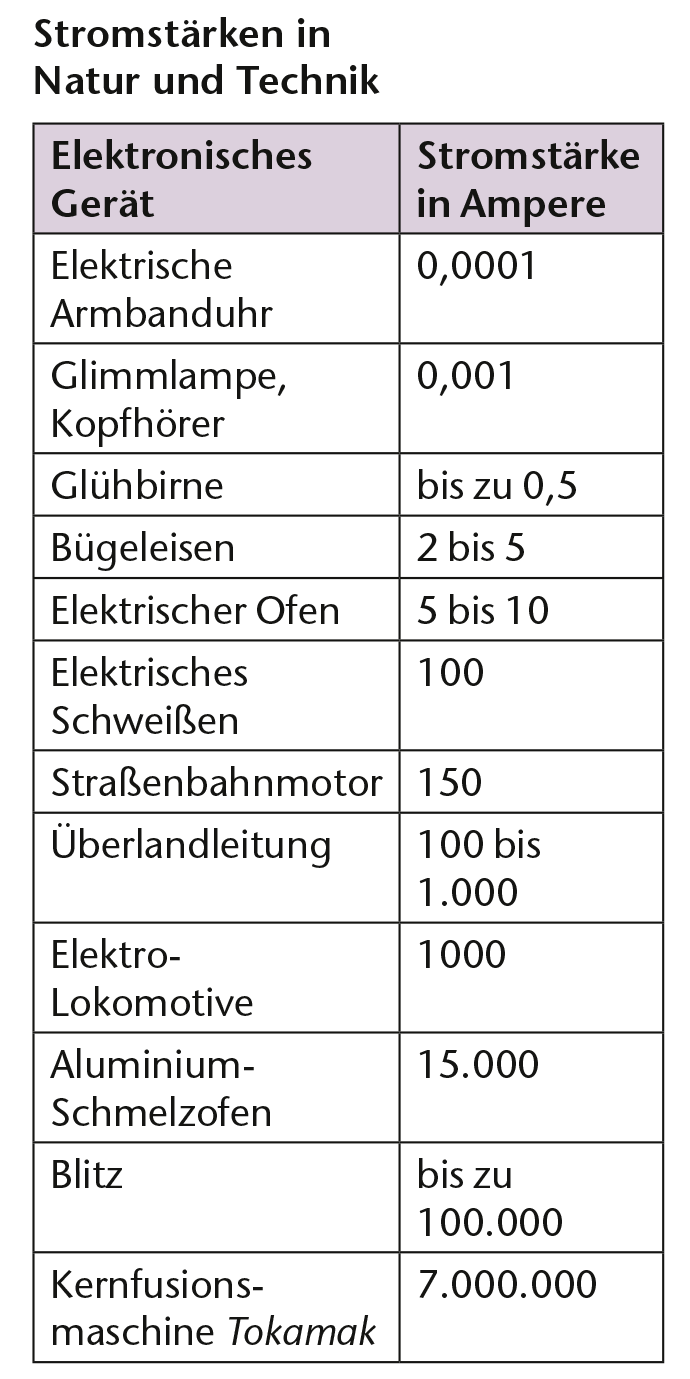 Durchführung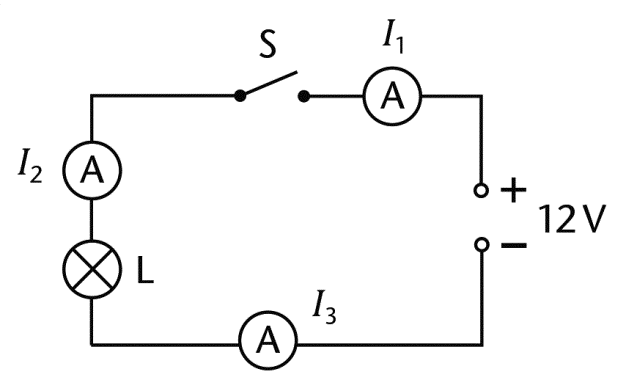 Welchen Zusammenhang zwischen I1, I2 und I3 vermutest du?Baue die dargestellte Schaltung zunächst ohne Messgerät nach.Miss nacheinander die drei Stromstärken, indem du jeweils den 
Stromkreis an der entsprechenden Stelle unterbrichst, 
das Amperemeter zwischenschaltest und den Schalter schließt.I1 = 			I2 = 			I3 = 		 AuswertungVergleiche deine drei Messwerte. 
Stimmen sie mit deiner Vermutung überein? Formuliere einen Merksatz: „In einer Reihenschaltung …“.Begründe dein Ergebnis anhand der Abbildung.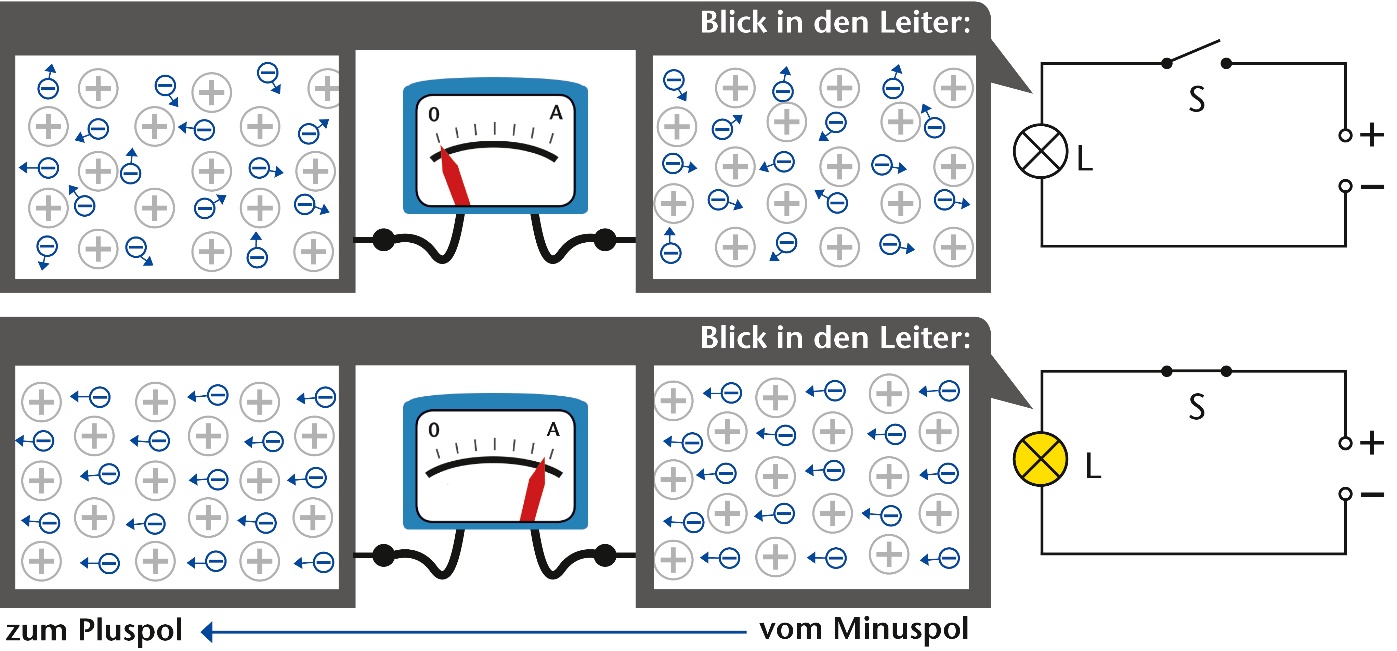 Erkläre die Aussagen:
a) Um ein Amperemeter anzuschließen, muss man immer einen Stromkreis unterbrechen. 
b) Das Amperemeter darf man nicht einfach mit den Polen einer Spannungsquelle verbinden. Die Stromstärke gibt an, wie groß die Ladungsmenge ist, die pro Zeiteinheit durch den Querschnitt eines Leiters fließt. In diesem Experiment soll sie an verschiedenen Stellen des Stromkreises gemessen werden. 